СОГЛАСОВАНО                                                                                             УТВЕРЖДЕНО  на заседании   учителей                                                                                    директор школы                                                                                                                                                                 начальных классов                                                                                             Янмурзаева Г.Х.___________                                                                                                                                          протокол №1  от  «29» 08. 2019г.                                                                            «30  » 08.   2019г.  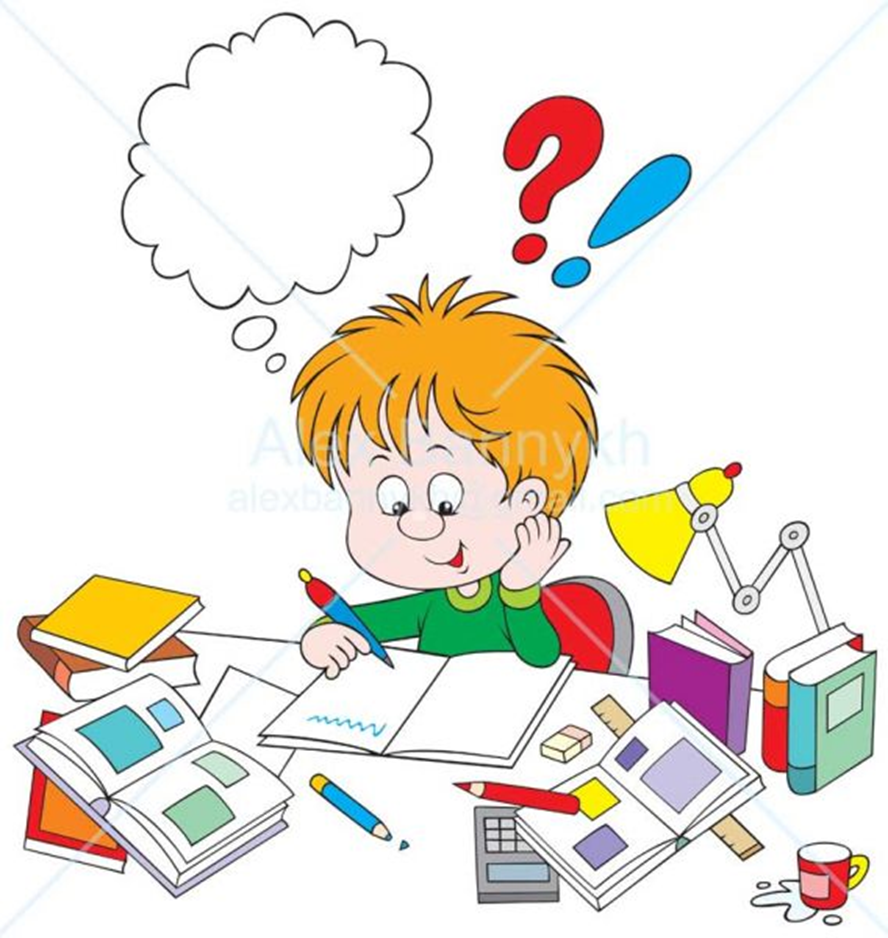 Ассоциация педагогов начальных классов МКОУ «ИММУННАЯ ООШ» 2019 – 2020 уч. годРуководитель МО учителейначальных классовКартакаева А.З.Методическая тема начальной школы:Тема: Формирование профессиональной компетентности учителей начальных классов в условиях реализации ФГОСПроблема: «Профессиональная компетентность педагога- ресурс реализации ФГОС нового поколения»Цель:            Повышение    качества образования младших  школьников путем формирования   профессиональной  компетентности учителя начальных  классов.Задачи:  1.    Продолжать теоретическую и практическую    деятельность по освоению    педагогами  ФГОС НОО  второго  поколения.  2.    Построение системы поиска и поддержки мотивированных детей, а также их    сопровождение в течение всего периода  обучения в начальной школе      (система поддержки мотивированных школьников и общая среда для проявления и развития способностей каждого ребенка, стимулирования и выявления            достижения детей)3.    Создание новых условий для самообразования учителей и творческой работы коллектива. 4.      Совершенствовать формы и методы работы со слабоуспевающими детьми.5.      Продолжить просветительскую работу с родителями по вопросам обучения и воспитания, систематически знакомить их с результатами обучения и достижениями учащихся, разработать тематику классных собраний на основе родительского запроса.6.      Создать условия для реализации творческого потенциала педагогов, поддерживать и стимулировать инициативу учителей, развивать и совершенствовать различные формы методической деятельности.7.      Продолжить работу по реализации принципа индивидуального личностно-ориентированного подхода, опираясь на результаты психолого-педагогических исследований.8.      Повышение профессионального уровня педагогов МО через углубленную работу по избранной теме самообразования, изучение педагогической и методической литературы, прохождение курсов повышения квалификации, внедрение в учебныйпроцесс инновационных технологий, аттестацию педагогов, участие учителей в творческих и профессиональных конкурсах.9.      Применять мониторинговую систему отслеживания успешности обучения каждого ребенка, его роста.Сохранить у детей желание учиться дальше и сформировать у них основы умения учиться (через ситуацию успеха, портфолио).Ожидаемые результаты работы:- рост качества знаний обучающихся;-овладение учителями МО системой преподавания предметов в соответствии с новым ФГОС;-создание условий в процессе обучения для формирования у обучающихся ключевых компетентностей.Направления работы МО учителей начальных классов на 2019-2020 учебный год:1. Аналитическая деятельность:- Анализ методической деятельности за 2018-2019 учебный год и планирование на 2019-2020 учебный год.- Анализ посещения открытых уроков.- Изучение направлений деятельности педагогов (тема самообразования).- Анализ работы педагогов с целью оказания помощи.2. Информационная деятельность:-  Изучение новинок в методической литературе в целях совершенствования педагогической деятельности.- Пополнение тематической папки «Методическое объединение учителей начальных классов».3. Организация методической деятельности:- Выявление затруднений, методическое сопровождение и оказание практической помощи молодым педагогам , подготовки к аттестации.4. Консультативная деятельность:-   Консультирование педагогов по вопросам составления рабочих программ и тематического планирования.- Консультирование педагогов с целью ликвидации затруднений в педагогической деятельности.- Консультирование педагогов по вопросам в сфере формирования универсальных учебных действий в рамках ФГОС.-Работа с вновь прибывшими учителями.Организационные формы работы:1.Заседания методического объединения.2.Методическая помощь и индивидуальные консультации по вопросам преподавания предметов начальной школы, организации внеурочной деятельности.3.Взаимопосещение уроков педагогами.4.Выступления учителей начальных классов на МО, практико-ориентированных семинарах, педагогических советах.5.Посещение семинаров, вебинаров, встреч в образовательных учреждениях района.6.Повышение квалификации педагогов на курсах.7.Прохождение аттестации педагогических кадров.8. Презентация   педагогического опыта по реализации ФГОС.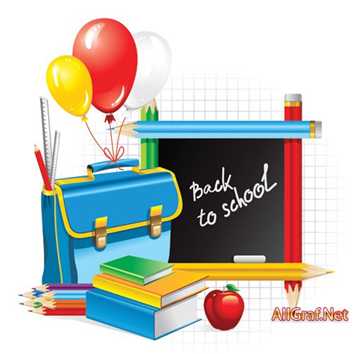                   Тематика заседаний методического объединения учителей начальных классов.                                                                                          Руководитель МО    СВЕДЕНИЯ ОБ УЧИТЕЛЯХ МО НАЧАЛЬНЫХ КЛАССОВ ИММУННОЙ ООШ НА 2019-2020Г.Сведения о темах самообразования учителей МО начальных классовГрафик проведения открытых уроков на 2019 – 2020 уч.г.Анализ вводных контрольных работ в начальной школе за 2019 – 2020 уч.г.Данные об успеваемости уч-ся начальных классов за последние три года	 Данные об успеваемости уч-ся начальных классов за последние три годаПлан работы с одаренными детьми начальных классов в МКОУ   «Иммунная  ООШ»Цель:Выявление одарённых детей.Создание условий для оптимального развития одарённых детей, чья одарённость на данный момент может быть ещё не проявившейся, а также просто способных детей, в отношении которых есть серьёзная надежда на качественный скачок в развитии их способностей.Развитие и выработка социально ценных компетенций у учащихся.Задачи:Предусматривать степень и метод самораскрытия одарённых учащихся, умственное, эмоциональное, социальное различие учащихся.Удовлетворять потребности в новой информации (широкая информационно – коммуникативная адаптация).Помочь одарённым детям в самораскрытии (их творческая направленность, самопрезентация в отношениях).План работы с одаренными детьми  в 1 классеПлан работы с одаренными  детьми    во 2 классеПлан работы с одаренными  детьми  в 3  классеПлан работы с одаренными  детьми     в 4 классе        План работы со слабоуспевающими учащимися нач.кл. в МКОУ  «Иммунная ООШ»Пояснительная запискаНеуспеваемость – это отставание в учении, при котором за отведенное время учащийся не овладевает на удовлетворительном уровне знаниями, предусмотренными учебной программой, а также весь комплекс проблем, который может сложиться у ребенка в связи с систематическим обучением (как в группе, так и индивидуально).Чтобы найти средство для преодоления неуспеваемости, надо знать причины, порождающие ее. Это может быть низкое качество мыслительной деятельности ребенка, отсутствие у него мотивации к учению, несовершенство организации учебного процесса и пр. Определив, чем вызвана школьная неуспеваемость, можно  оказать учащемуся квалифицированную помощь по ее преодолению.1. Цели:1.  Выполнение Закона об образовании2. Принятие комплексных мер, направленных на повышение успеваемости и качества знаний учащихся. 2. Задачи:Создание условий для успешного усвоения учащимися учебных программ.Отбор педагогических технологий для организации учебного процесса  и повышение  мотивации у слабоуспевающих учениковРеализация разноуровнего обучения Изучение особенностей слабоуспевающих  учащихся,  причин их отставания в учебе и слабой мотивацииФормирование ответственного отношения учащихся к учебному трудуПлан мероприятий по подготовке и проведению Всероссийских проверочных работ в 2019 – 2020 учебном году в МКОУ «Иммунная  ООШ»Утверждено                                                                                                                                         директор школы                                                                                                                                 Янмурзаева Г.Х. _________                                               План проведения декады начальных классов                       на 2019 – 2020 уч.г. в МКОУ  «Иммунная  ООШ»                                                      Рук.МО _______ Картакаева А.З.Протокол №1 от 30.08.2019 гзаседания МО учителей начальных классовпо теме«Планирование и организация методической работы учителей начальных классовна 2019 — 2020 учебный год»Присутствовали: 5Отсутствовали: -0Повестка дня:1. Анализ работы МО учителей начальных классов за 2019-2020 учебный  год.2. Обсуждение и утверждение плана работы МО на новый учебный год.3.Рассмотрение и согласование  рабочих программ, программ внеурочной деятельности.4.Единый орфографический режим школы (заполнение журналов, дневников, личных дел)5.Планирование сроков проведения контрольных работ .Слушали:По первому вопросу выступила руководитель МО Картакаева А.З.,  которая познакомила членов МО с анализом работы МО за 2019-2020 учебный год.По второму вопросу выступила руководитель МО Картакаева А.З.. и  познакомила членов МО с планированием работы на 2019 - 2020 учебный год и темой: «Формирование профессиональной компетентности учителей начальных классов в условиях реализации ФГОС»Были названы задачи, поставленные на 2019 - 2020 учебный год:Вести целенаправленную систематическую деятельность по освоению и внедрению современных образовательных технологий. Продолжать работу по выявлению «одарённых» учащихся, способствовать развитию их творческого потенциала, стимулируя творческую деятельность учащихся.Оказывать педагогическую поддержку учащимся с разным уровнем обучаемости.Повышать уровень психолого-педагогической подготовки учителей путем самообразования, участие в семинарах, профессиональных конкурсах.Изучать и внедрять достижения творчески работающих педагогов в практику работы других учителей.Создать благоприятные условия для обеспечения взаимопонимания стремлений школы и семьи в развитии личности ребенка, мотиве его учения, ценностных ориентаций, раскрытия его индивидуальности, творческого потенциалаЗаслушав и обсудив план работы на 2019 – 2020 учебный год, все члены методического объединения единогласно приняли предложенный план.Решили: утвердить план работы методического объединения на 2019- 2020 учебный год и организовать работу членов методического объединения на выполнение предложенных задач.Слушали:По третьему вопросу выступила Картакаева А.З.,  которая предложила на рассмотрение и согласование  рабочие программы, программы внеурочной деятельностиРешили: рабочие программы утвердить.Слушали:По четвертому, пятому  и шестому вопросу выступила Картакаева А.З., которая познакомила членов МО с единым орфографическим режимом школы (заполнение журналов, дневников, личных дел), выработкой единства требований в обучении:а) соблюдение и выполнение единого орфографического режима;б) соблюдение норм оценок;в) дозировка классной и домашней работы, дифференцированный подход к домашнему заданию.планированием сроков проведения контрольных работ.Решили: положение об орфографическом режиме самостоятельно каждому учителю изучить, соблюдать и выполнять единый орфографический режим, нормы оценок, дозировать классную и домашнюю работу, дифференцированных подход к домашнему заданию,учесть особенности планирования графика контрольных работ.МЕТОДИЧЕСКИЕ РЕКОМЕНДАЦИИПО ИТОГАМ работы методического объединенияРаботать в соответствии с утвержденным планом работы МО.Посетить уроки коллег с целью обмена опытом работы и наблюдения за эффективными приёмами организации урока.Утвердить рабочие программы и календарно - тематические планы на 2019 – 2020 учебный год.Руководитель МО ________________/ А.З. Картакаева /	Анализ итоговых контрольных работ за 1 четверть в начальных классах за 2019 – 2020 уч.год.Анализ контрольных работ начальных классов  за 2 четверть 2019-2020 уч.год.                                                                                                                                                           Число уч\ся по списку –  46ч.                                                                                        Анализ контрольных работ начальных классов  за 3 четверть 2019-2020 уч.год.                                                                                                                                                               Число уч\ся по списку –46ч.                                                                                        Анализ контрольных работ за 4 четверть в начальных классах 2019-2020 уч.год.                                                                                                                                                               Число уч\ся по списку –46ч.                                                                                        СодержаниеФорма проведенияОтветственныеЗаседание № 1 (август)Тема: « Планирование и организация методической работы учителей начальных классов                       на 2019 – 2020 учебный год».Заседание № 1 (август)Тема: « Планирование и организация методической работы учителей начальных классов                       на 2019 – 2020 учебный год».Заседание № 1 (август)Тема: « Планирование и организация методической работы учителей начальных классов                       на 2019 – 2020 учебный год».Повестка дня:1. Анализ работы МО учителей начальных классов за 2018-2019 учебный  год.2. Обсуждение и утверждение плана работы МО на новый учебный год.3.Рассмотрение и согласование  рабочих программ, программ внеурочной деятельности.4.Единый орфографический режим школы (заполнение журналов, дневников, личных дел)5.Планирование сроков проведения контрольных работ .Текущая работа с сентября по октябрь1. Утверждение рабочих программ ; качество составления календарно-тематических планов по предметам.2. Основные направления воспитательной работы с детским коллективом. Составление планов воспитательной работы.3. Корректировка планов по самообразованию.4. Заполнение журналов.5. Утверждение графика контрольных работ на 2019-2020учебный год.6. Составление и проведение входных контрольных работ по математике и русскому языку (2 – 4 классы), проверка входной техники чтения (2 – 4 классы).7.Создание единых правил орфографического режима в начальной школе.8.Организация адаптационного периода в первых классах.9. Составление и утверждение графиков открытых уроков.10. Подведение итогов 1 четверти. Сдача отчетов по результатам I четверти.11 Посещение уроков в 5-х классах.12 Уточнение списка детей с повышенными учебными способностями с указанием предмета или направления.13. Составление списков слабоуспевающих детей и плана работы с ними.Внеклассная работаПроведения урока Знаний.Подготовка к празднику «Посвящение в первоклассники».Проведение родительских собраний в классах.Проведение праздника «День учителя».Отчёт руководителя МООбсуждениеОбсуждениеОбсуждениеОбсуждениеОбсуждениеРуководитель МО Зам. директора по УВРУчителя 1-4 классовУчителя начальных классовЗаседание №2 (октябрь)Тема: «Использование инновационных педагогических технологий как фактор профессионального роста учителя и повышения качества образования учащихся» /круглый стол/Заседание №2 (октябрь)Тема: «Использование инновационных педагогических технологий как фактор профессионального роста учителя и повышения качества образования учащихся» /круглый стол/Заседание №2 (октябрь)Тема: «Использование инновационных педагогических технологий как фактор профессионального роста учителя и повышения качества образования учащихся» /круглый стол/Повестка дня.1. «Современные образовательные технологии в учебно-воспитательном процессе».2. «Технология личностно-ориентированного образования».3.  «Технология решения изобретательских задач» (ТРИЗ).4.  «Технология развития «критического мышления». 5.  «Технология проблемного обучения».Текущая работа:1. «Посвящение в первоклассники» 2.Мероприятия к тематической неделе «Золотая осень» 3. Участие в конкурсе « Спеши делать добро» 4. Родительские  собрания5.Итоги входной диагностики во 2-4-х классах. Анализ результатов.6.Проверка состояния преподавания НОО по ФГОС 1 класс .Выступление учителя 1-го класса по освоению нового ФГОС: «Психологическая готовность первоклассников к обучению в школе в условиях ФГОС НОО. Результаты адаптации первоклассников.Текущая работа с ноября по январь1. Проведение открытых уроков в 1-м классе2. Посещение открытых уроков в 1-м классе».3.Взаимопосещение уроков учителей (обмен опытом).4. Подведение итогов I полугодия.5.. Система работы учителей по темам самообразования.6. Работа с одаренными и слабоуспевающими детьми.Внеклассная работаПроведение открытых внеклассных мероприятий Мастерская Деда Мороза.Проведение родительский собраний в классах.Новогодние утренники.ОбсуждениеЗам.директора по УВРУчитель1  классаУчителя нач.клЗаседание №3 (январь) Тема: «Контроль и оценка результатов обучения в условиях  освоения ФГОС»Заседание №3 (январь) Тема: «Контроль и оценка результатов обучения в условиях  освоения ФГОС»Заседание №3 (январь) Тема: «Контроль и оценка результатов обучения в условиях  освоения ФГОС»Повестка дня.«Контроль и оценка результатов обучения в условиях освоения ФГОС»Формы контроля и учета достижений обучающихся. Современные средства оцениванияИспользование контрольно- измерительных и тренировочных материалов /из опыта работы/.Разное.Текущая работа с января по март1.Проведение открытых уроков в 4-х классах (русский язык, математика) для учителей начальной школы и учителей русского языка и математики среднего звена.2. Классно-обобщающий контроль в 4-х классах.3.Взаимопроверка контрольных тетрадей по русскому языку и математике во 2 – 4 классах. 4.Посещение открытых занятий учителями».5. Сдача отчётов по результатам третьей четверти.6.Выполнение государственных программ, норма выполнения контрольных работ, объективность четвертных оценок. Внеклассная работаПроведение спортивных состязаний ко «Дню защитника Отечества», праздников в 1-х классах «Прощай, Азбука», праздники 8 марта.ВыступлениеОбсуждение Обмен мнениями Обмен опытомЗам. директора по УВРРуководитель МО Учителя начальных классовЗам. директора по УВРРуководитель МО Заседание №4 (март)Тема: «Стандарты  нового  поколения. Оценивание достижений учащихся в рамках ФГОС». /Семинар – практикум/Заседание №4 (март)Тема: «Стандарты  нового  поколения. Оценивание достижений учащихся в рамках ФГОС». /Семинар – практикум/Заседание №4 (март)Тема: «Стандарты  нового  поколения. Оценивание достижений учащихся в рамках ФГОС». /Семинар – практикум/Повестка дня.1.«Возможности безотметочной и рейтинговой   системы оценивания учащихся» Елгишиева А.В.2. «Контроль и самоконтроль учащихся» Картакаева А.З .3.«Папка индивидуальных учебных достижений» как средство организации системы внутренней накопительной оценки предметных и метапредметных  результатов освоения  учебных программ учащимися начальных классов». Шаванова Р.М., Мунгишиева А.В.4. «Портфолио- современная эффективная форма оценивания» (обмен опытом работы.). Отемова А.И.Текущая работа с марта по июнь1.Посещение и обсуждение открытых уроков2. Использование информационно-коммуникационных образовательных ресурсов развития.3.Соблюдение и выполнение единого орфографического режима и норм оценок ЗУН. Анализ проверки рабочих тетрадей по русскому языку – единый орфографический режим; анализ контрольных тетрадей – система работы над ошибками. Утверждение материала для итоговых контрольных работ по математике, русскому языку 1-4 классы.5. Проведение административных итоговых  контрольных работы по предметам за год. 6. Мониторинг техники чтенияВнеклассные мероприятияМероприятия ко Дню Победы.Подготовка учебников к сдаче в библиотеку. Праздник у первоклассников «Прощай, первый класс!»Открытое внеклассное мероприятие в 4-х классах «Прощай, начальная школа!»ВыступлениеОбсуждениеОбмен опытомОбсуждение Обмен мнениямиУчителя начальных классовУчителя начальных классовУчителя начальных классовРуководитель МОУчителя начальных классовЗаседание №5 (май)Тема:          «Это нам удалось» - калейдоскоп методических находокЗаседание №5 (май)Тема:          «Это нам удалось» - калейдоскоп методических находокЗаседание №5 (май)Тема:          «Это нам удалось» - калейдоскоп методических находокПовестка дня.Анализ работы МО за прошедший год.           Рекомендации к работе МО на следующий год. Отчёт учителей по самообразованию.Анализ итоговой аттестации обучающихся.Выполнение учебных программ. Обсуждение плана работы и задач МО на 2020-2021 учебный год.Текущая работа с мая по июнь1.Отчет о прохождении программы по предметам.2.Оформление документации.3.Оценка деятельности учителей начальных классов по внедрению ФГОС.4.Рассмотрение УМК на новый учебный год.ВыступлениеОбсуждениеКруглый столЗам. директора поУВР Руководитель МО Учителя начальных класс№ФИО уч-лейДата рожд.Образование Стаж Категория Разряд Класс Спец. по дипломуПрохождение курсов аттест.Паспорт 1Отемова  АсылИстрапиловна22.07.51Сред.спец.48123Уч.нач.кл.2018г8201 5453842Картакаева АнараЗалимхановна13.01.79Высшее 20высшая142Уч.нач.кл.2019г8203 6552363Шаванова РазиятМасумовна28.11.85Сред.спец.15121Уч.нач.кл.2019г8207 3397394Мунгишиева Арувзат Вазировна19.02.75Сред.спец.23124Уч.нач.кл.2019г6712 263958№ФИО учителейТема самообразования1Отемова Асыл ИстрапиловнаРазвитие познавательной активности и творческих способностей учащихся2Картакаева Анара ЗалимхановнаФормирование читательской самостоятельности младших школьников через умения и навыки работы с книгой на уроках по ФГОС3Шаванова Разият МасумовнаИнформационно-коммуникативные технологии в начальной школе4Мунгишиева Арувзат ВазировнаИспользование активных методов обучения на уроках русского языка и литературы как средства формирования лингвистической компетенции уч/ся№ФИО уч-лейКласс Предмет Тема Сроки 1Картакаева А.З.1МатематикаЛит. ЧтениеПисьмоОкр. мир2Отемова А.И.3МатематикаРусский яз.Лит.чтениеОкр. мирУмножение шести и на шесть, соответствующие случаи деленияТворительный падеж имен существительныхИ.З.Суриков «Детство», «Зима»На севере Европы3Шаванова Р.М.3Математика Русский яз.Лит.чтениеОкр. мир4Мунгишиева Арувзат ВазировнапредметклУчитель писали«5»«4»«3»«2»%успКач.зСр.б.Матем.2Картакаева А.З.8502188634,1Рус.яз.2Картакаева А.З.8051275633,3Рус.яз.4Картакаева а.З.14023936142,5Матем.4Думалиева С.И.1401393082,3Матем.3Отемова А.И.12055283413,5Рус.яз.3Отемова А.И.12173191663,6Предмет Класс 2018-2019г.2018-2019г.2018-2019г.Класс 2016-2017г.2016-2017г.2016-2017г.Класс 2017-2018г.2017-2018г.2017-2018г.Русский язык1клКартакаева 2клОтемова3клШаванова4клМунгишиеваУсп.Кч.з.С.б.1Мунгишиева2Рамазанова4Отемова Усп.Кч.з.С.б.1Отемова 2Мунгишмева3КартакаеваУчпКч.зС.б.Русский язык1клКартакаева 2клОтемова3клШаванова4клМунгишиева88766185,763531542,93,73,32,73,51Мунгишиева2Рамазанова4Отемова 8386804243603,43,23,21Отемова 2Мунгишмева3Картакаева10083717558333,83,43,0Математика 1кл2кл3кл4 кл100786971,41003815304,33,32,83,01кл2кл4кл83100805057603,43,83,61кл2кл3кл6658716342713,73,04,0Окруж.мир1кл2кл3кл4кл87,568100100873846854,03,23,53,81кл2кл4кл831001007571803,44,04,21кл2кл3кл456329332,33,0№п/пМероприятияСроки1Изучение  психологических особенностей  учащихся (речи, мышления, памяти). Диагностика одарённых детей, результаты групповых тестирований.СентябрьВ течение года2Диагностическая работа во время проведения интеллектуальных и художественных конкурсов.В течение года3Регулярные  консультации для одаренных детей.В течение года4Создание методической копилки (тесты, карточки для дифференцированной работы, олимпиадные задания, задания повышенной трудности по русскому языку и математике, разработки интеллектуальных марафонов, игр).В течение года5Использование в урочной деятельности различных современных средств информации: медиатеки, Интернета, компьютерных игр, электронных энциклопедий.В течение года6Применение на уроках современных технологий, игровых, учебно-исследовательских, коммуникативных, проблемно-поисковых и здоровьесберегающих технологий.В течение года7Использование элементов дифференцированного обучения направленных на творческий поиск, высокую познавательную активность, самостоятельную деятельность, а также учебную мотивацию одаренных учащихся.В течение года8Проведение нестандартных форм уроков: урок-КВН, урок-сказка, урок-путешествие, урок-игра, урок-творческая мастерская.В течение года9 Подготовка к олимпиадам (русский язык, математика, окружающий мир, литературное чтение).Октябрь, ноябрь, декабрь10Предметные классные, школьные олимпиады (математика, русский язык, окружающий мир, литературное чтение).В течение года11Ярмарка-выставка творческих работ детей.Май12Участие в конкурсах, спортивных мероприятиях.В течение года№п/пМероприятияСроки1Продолжение изучения психологических особенностей учащихся (речи, мышления, памяти). Диагностика одарённых детей, результаты групповых тестирований.В течение года2Вовлечение школьников в деятельность кружков, клубов, факультативов по интересам и склонностям.Сентябрь3Работа с родителями, опросы, анкетирования, консультирование.В течение года4Организация индивидуальной и групповой работы с одарёнными детьми.В течение года5Проведение нестандартных форм уроков: урок-КВН, урок-сказка, урок-путешествие, урок-игра, урок-творческая мастерская.В течение года6Подготовка к олимпиадам (русский язык, математика, окружающий мир, литературное чтение).Октябрь, ноябрь, декабрь7Участие в конкурсах, спортивных мероприятияхВ течение года8Участие в общешкольных праздниках.В течение года9Проектная  и исследовательская деятельность на уроке.В течение года10Творческая мастерская. Вовлечение в творческие проекты. В течение года11Подготовка и участие в общешкольном  мероприятии « 8 марта»Март12Участие в школьном дне здоровья. Подготовка и участие в конкурсе плакатов и рисунков по экологии к всемирному дню Земли.Апрель13Создание  банка нестандартных заданий по предметам.Ежемесячно 14Участие в конкурсах, спортивных мероприятиях.В течение года№п/пМероприятияСроки1Вовлечение учащихся в деятельность кружков, клубов, факультативов по интересам и склонностям. Сентябрь2Подготовка к олимпиадам (русский язык, математика, окружающий мир, литературное чтение).Октябрь, ноябрь, декабрь3Предметные классные, школьные олимпиады (математика, русский язык, окружающий мир, литературное чтение).В течение года4Создание  банка нестандартных заданий по предметам.Ежемесячно 5Участие в новогоднем конкурсе  «Лучшая новогодняя стенгазета».Декабрь6Проектная  и исследовательская деятельность на уроке.Январь7Подготовка и участие в общешкольном мероприятии «8 марта».                                                                  Проектная деятельность во внеурочное время.Март8Подготовка и участие в конкурсе плакатов и рисунков по экологии к всемирному дню Земли. Участие в школьном дне здоровья.Апрель9Творческая мастерская. Вовлечение в творческие проекты.В течение года10Участие в конкурсах, спортивных мероприятиях.В течение года№п/пМероприятияСроки1Организация внеурочной деятельности с учётом способностей, склонностей и интересов учащихся. Вовлечение в проектную деятельность.Сентябрь2Участие в проектной  деятельности. Создание проекта « Как быть здоровым».Октябрь3Подготовка и участие в школьных олимпиадах  по предметам.В течение года4Защита  проекта « Как быть здоровым».Ноябрь 5Представление портфолио учащихся. Декабрь6Создание  банка нестандартных заданий по предметам.Ноябрь-май7Участие в олимпиаде «Старт».Ноябрь, март8Подготовка и участие в общешкольном мероприятии,посвящённому  «8 марта».            Участие  в районной олимпиаде для младших школьников по предметам.март9Интеллектуальная игра « Ребусы, шарады, головоломки».апрель10Подготовка и участие в общешкольном конкурсе рисунков, посвященному 74-летию Победы в ВОВ.       Отчётные концерты, выставки, соревнования по направлениям внеурочной деятельности.май11Создание  банка нестандартных заданий по предметам.Ежемесячно12Участие в конкурсах, спортивных мероприятиях.В течение года№МероприятияСрок1.Составить список слабоуспевающих учащихся по преподаваемым предметам. Август2.Проведение контрольного среза знаний учащихся класса по основным разделам учебного материала предыдущих лет обучения. Цель: а) Определение фактического уровня знаний детей.б) Выявление в знаниях учеников пробелов, которые требуют быстрой ликвидации.Сентябрь 3.Установление причин отставания  слабоуспевающих учащихся Сентябрь 4.Встречи с отдельными родителями и  беседы с самими учащимися. Предложить родителям посещать уроки представленный план работы.В течение учебного года.5.Участие в обсуждение  вопросов работы  со слабыми учащимися  и обмен  опытом с коллегами (на педсовете,  Малых педсоветах, ШМО) В течение учебного года.6.Составление плана работы по ликвидации пробелов в знаниях отстающего ученика на текущую четверть.Сентябрь7.Используя дифференцированный подход при организации самостоятельной работы на уроке, включать посильные индивидуальные задания слабоуспевающему ученику. В течение учебного года.8.Вести обязательный тематический учет знаний слабоуспевающих учащихся  класса  при анализе тематического  учет знаний по предмету детей всего класса. В течение учебного года.9.Оказание помощи учащимся  в учебной деятельности при подготовке домашних заданийВ течение года10.Отражать индивидуальную работу со слабым учеником в рабочих или специальных тетрадях по предмету.В течение учебного года.11.Проводить дополнительные  (индивидуальные) занятия для слабоуспевающих.Учить детей навыкам самостоятельной работы.В течение учебного года12.Работа с родителями слабоуспевающих учащихсяВ течение всего  учебного № п/пСодержание мероприятияСрокиОтветственныеI.Мероприятия по нормативно-правовому, инструктивно-методическому обеспечению проведения Всероссийских проверочных работМероприятия по нормативно-правовому, инструктивно-методическому обеспечению проведения Всероссийских проверочных работМероприятия по нормативно-правовому, инструктивно-методическому обеспечению проведения Всероссийских проверочных работИздание приказов об организации, подготовке и проведении апробации ВПР, ВПР в штатном режиме по соответствующим учебным предметамВ соответствии с графиком проведения ВПРРособрнадзораДиректорИздание приказов о составах комиссий, назначению организаторов в аудиториях, регламенте проведения ВПР по соответствующим учебным предметамВ соответствии с графиком проведения ВПРРособрнадзораДиректорИздание приказа по обеспечению информационной безопасности при проведении ВПР.В соответствии с графиком проведения ВПРРособрнадзораДиректорИздание приказа об итогах проведения ВПРВ соответствии с графиком проведения ВПРРособрнадзораДиректорНаписание аналитической справки об итогах проведения ВПР по соответствующим учебным предметам В соответствии с графиком проведения ВПРРособрнадзораЗам. директора IIМеры по повышению качества преподавания учебных предметов Меры по повышению качества преподавания учебных предметов Меры по повышению качества преподавания учебных предметов Проведение пробных ВПР: в 4 классе - по русскому языку- по математике- по окружающему мирув 5 классе- по русскому языку- по математике- истории- биологии в 6 классе- математике- по биологии- по русскому языку- по географии- по обществознанию- по истории По плану ВКШ в течение учебного годаЗам. директора Работа по ликвидации недостатков в формировании предметных компетенций учащихсяУчителя Внесение изменений в рабочие программы учебных предметов на основе анализа результатов всероссийских проверочных работ прошлого года.До 01 сентября 2019г.Учителя начальных классов, учителя русского языка, математики, истории, биологииВыявление проблем в формировании базовых предметных компетенций по учебным предметам. Выявление учащихся «группы риска» по учебным предметам. Создание индивидуальных образовательных маршрутов с учетом дифференцированного подхода к обучению учащихся, испытывающих затруднения в обучении,  и для одаренных детей Ноябрь - декабрь 2019г.При необходимостиЗам. директора, учителя начальных классов, учителя 5 и 6 классовОрганизация психолого-педагогического сопровождения подготовки учащихся к ВПРДо  апреля 2020г.Зам. директора, социальный педагог, классные руководителиIIIМероприятия по подготовке и повышению квалификации педагогических работниковМероприятия по подготовке и повышению квалификации педагогических работниковМероприятия по подготовке и повышению квалификации педагогических работниковРеализация права педагогических работников на дополнительное профессиональное образование  и повышение квалификации по профилю педагогической деятельности.В соответствии с планом работы по повышению квалификации педагогических работников Зам. директора Организация и проведение методических совещаний и семинаров учителей начальных классов и учителей-предметников по вопросу подготовки и проведения ВПР, по структуре и содержанию проверочных работ, системе оценивания.В соответствии с планомЗаместитель директораПроведение единых методических дней По плануЗам директораУчастие учителей в работе ШМОВ течение годаУчителя IVМероприятия по организационно-технологическому обеспечению проведения ВПРМероприятия по организационно-технологическому обеспечению проведения ВПРМероприятия по организационно-технологическому обеспечению проведения ВПРУчастие в апробациях, проводимых Рособрнадзоромпо отработке процедуры проведения ВПР.По графику РособрнадзораЗам. директора Разработка учителями-предметниками контрольных работ по математике, русскому языку, окружающему миру в формате ВПР для проведения контрольно-оценочной деятельности Ноябрь 2019 – март 2020Учителя начальных классов, русского языка, математики, истории, биологии, географии, обществознанияПрактическая отработка с обучающимися навыков оформления Всероссийских проверочных работСентябрь  2019 – апрель 2020Учителя Проведение дополнительных групповых и индивидуальных занятий, консультаций  с учащимися по подготовке к ВПР по предметамВ течение учебного года Учителя Обобщение информации о количестве учащихся с прогнозируемым положительным результатом, о количестве учащихся «группы риска» по результатам апробации ВПР в разрезе классов и формах работы с учащимися «группы риска»За 2 месяца до проведения ВПР по соответствующему учебному предметуЗам. директора VМероприятия по формированию и ведению информационной системы проведения ВПРМероприятия по формированию и ведению информационной системы проведения ВПРМероприятия по формированию и ведению информационной системы проведения ВПРСвоевременная регистрация на официальном интернет-портале ВПР, выгрузка необходимых документовСогласно графикуЗаместитель директораСвоевременное получение работ и кодов доступа по соответствующему учебному предмету через официальный интернет-портал ВПРСогласно графикуЗаместитель директораСвоевременное получение (загрузка) критериев оценки ВПР и формы сбора информации  по соответствующему учебному предмету через официальный интернет-портал ВПРСогласно инструкцииЗаместитель директораVIМероприятия по информационному сопровождению организации и проведения ВПРМероприятия по информационному сопровождению организации и проведения ВПРМероприятия по информационному сопровождению организации и проведения ВПРОбновление раздела  по вопросам подготовки к ВПР на официальном сайте лицея и своевременное обновление программно-методических и информационных материалов раздела по подготовке учащихся на уровнях начального общего и основного общего и среднего общегообразования к Всероссийским проверочным работам. Информирование о возможностях использования данного раздела учителей, учащихся и их родителей (законных представителей).С сентября 2019СистематическиАдминистратор сайта, заместитель директораОформление информационного стенда  по вопросам подготовки и проведения ВПР для учителей и родителей.Сентябрь 2019Заместитель директора Информационно-разъяснительная работа со всеми участниками образовательных отношений по процедуре проведения ВПР, структуре и содержанию проверочных работ, системе оценивания.Плановая системная, в т.ч. индивидуальная, информационно-разъяснительная работа с родителями (законными представителями) обучающихся классов, в которых проводится мониторинг качества подготовки по соответствующим учебным предметамСистематическив течение учебного годаЗам. директора, учителя, классные руководителиОрганизация  проведения «горячей» линии для родителей по вопросам проведения  ВПР.В течение срокаЗам директора, администратор сайтаПроведение родительских собраний в 4, 5, 6,7,8,10.11классах  по вопросам подготовки и участия в ВПРСентябрь 2019, март 2020Директор, классные руководителиОрганизация и проведение индивидуальных консультаций для родителей (законных представителей)  с целью подготовки к ВПР.По потребности в течение учебного годаЗам директора, классные руководителиVIIКонтроль за организацией и проведением ВПРКонтроль за организацией и проведением ВПРКонтроль за организацией и проведением ВПРОбеспечение внутришкольногоконтроля за реализацией ФГОС и достижением прогнозируемого качества образованияВ течение срокаЗам. директора Обеспечение внутришкольногоконтроля за подготовкой обучающихся на уровнях начального и основного общего образования и среднего общего образования к ВПР в части посещения администрацией лицеяуроков, индивидуальных и групповых занятий по учебным предметам, подлежащим мониторингу качества подготовки учащихся (математика, русский язык, окружающий мир, история, биология, обществознание, география)По плану ВШКЗам. директора Рубежный контроль знанийПо плану ВШКЗам директораСистематический контроль за работой с обучающимисяиз «группы риска»Ежемесячно Зам. директора VIIIАнализ результатов и подведение итогов ВПР Анализ результатов и подведение итогов ВПР Анализ результатов и подведение итогов ВПР Анализ результатов ВПР в 4-8, 9 классахСогласно графику проведения проверочных работ Зам. директора Анализ итогов реализации Плана мероприятий по подготовке и проведению ВПР в 2019-2020 учебном году.До 30.06.2019Зам. директора №Мероприятия Время Ответственные Дата 1Открытие декады. «Зимние загадки»13.00Картакаева А.З.20.012Игра-викторина «Русские народные сказки»13.00Мунгишиева А.В.21.013Викторина «Путешествие в мир сказок»13.00Отемова А.И.22.01413.00Шаванова Р.М.23.01513.0024.01613.0025.01713.0027.01813.0028.01913.0029.011013.0030.011113.0031.01№Предмет Кл.Учитель «5»«4»«3»«2»%успКач.знСр.б.1Русский язМатематикаЛитерат.чт.Окруж.мирСписывание 2Картакаева А.З2Русский яз.МатематикаЛитер.чт.Окруж.мирСписывание 3Отемова А.И.3Русский яз.МатематикаОкруж.мирЛит.чтениеСписывание 4Картакаева А.ЗДжумалиеваС.И.Мурсалова С.Ф.Шаванова Р.М.Предмет Кл. Учитель «5»«4»«3»«2»%успКачСр.бРус.языкМатем-ка1Шаванова Р.М.Рус.языкМатем-каЛит.чт.Окр.мир2Картакаева А.З.Рус.языкМатем-каЛит.чт.Окр.мир3Отемова А.И.Рус.языкМатем-каЛит.чт.Окр.мир4Картакаева А.З.Джумалиева С.И.Шаванова Р.М.Мурсалова С.Ф.Предмет Кл. Учитель «5»«4»«3»«2»%успКачСр.бРус. языкМатем-каЛит. чтениеОкруж.мир1Шаванова Р.М.Рус.языкМатем-каЛит.чт.Окр.мир2Картакаева А.З.Рус.языкМатем-каЛит.чт.Окр.мир3Отемова А.И.Рус.языкМатем-каЛит.чт.Окр.мир4Картакаева А.З.Джумалиева С.И.Шаванова  Р.М.Мурсалова С.Ф.Предмет Кл. Учитель «5»«4»«3»«2»%успКачСр.бРус. языкМатем-каЛит. чтениеОкруж.мир1Шаванова Р.М.Рус.языкМатем-каЛит.чт.Окр.мир2Картакаева А.З.Рус.языкМатем-каЛит.чт.Окр.мир3Отемова А.И.Рус.языкМатем-каЛит.чт.Окр.мир4Картакаева А.З.Джумалиева С.И.Шаванова Р.М.Мурсалова С.Ф.